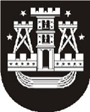 Klaipėdos miesto savivaldybės tarybasprendimasDĖL DIDŽIAUSIO LEISTINO VALSTYBĖS TARNAUTOJŲ IR DARBUOTOJŲ, DIRBANČIŲ PAGAL DARBO SUTARTIS, PAREIGYBIŲ SKAIČIAUS KLAIPĖDOS MIESTO SAVIVALDYBĖS ADMINISTRACIJOJE NUSTATYMO2013 m. liepos 25 d. Nr. T2-188KlaipėdaVadovaudamasi Lietuvos Respublikos vietos savivaldos įstatymo (Žin., 1994, Nr. 55-1049; 2008, Nr. 113-4290, Nr. 137-5379; 2009, Nr. 77-3165; 2010, Nr. 25-1177, Nr. 51-2480, Nr. 86-4525; 2011, Nr. 52-2504; 2012, Nr. 136-6958) 16 straipsnio 2 dalies 10 punktu, 18 straipsnio 1 dalimi, Klaipėdos miesto savivaldybės taryba nusprendžia:1. Nustatyti didžiausią leistiną valstybės tarnautojų ir darbuotojų, dirbančių pagal darbo sutartis ir gaunančių darbo užmokestį iš savivaldybės biudžeto, pareigybių skaičių Klaipėdos miesto savivaldybės administracijoje:1.1. nuo 2013 m. rugpjūčio 1 d. – 383,5;1.2. nuo 2013 m. spalio 1 d. – 433,5;1.3. nuo 2014 m. sausio 8 d. – 439,5.2. Pripažinti netekusiu galios Klaipėdos miesto savivaldybės tarybos 2012 m. gegužės 24 d. sprendimą Nr. T2-155 „Dėl didžiausio leistino valstybės tarnautojų ir darbuotojų, dirbančių pagal darbo sutartis, pareigybių skaičiaus Klaipėdos miesto savivaldybės administracijoje nustatymo“.3. Nustatyti, kad šio sprendimo 2 punktas įsigalioja nuo 2013 m. rugpjūčio 1 d.Savivaldybės meras Vytautas Grubliauskas